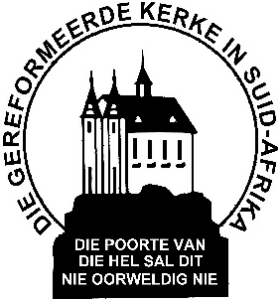 Reisattestasie(Acta 1988:329, pt. 2.1.12.9.1)Die kerkraad van die Gereformeerde Kerk _______________ verklaar hiermee dat _______________ lidmaat / lidmate is van hierdie gemeente en, sover bekend, as volg in leer en lewe is: 	Aangesien hy / sy / hulle tans reisend is, word hy / sy / hulle toevertrou aan die herderlike sorg van die broeders opsieners van die Gereformeerde Kerke waar hierdie attestasie getoon word.Die reisattestasie is geldig tot _______________ en moet voor hierdie datum deur die lidmaat / lidmate ingehandig word by bogenoemde kerkraad. Kerkrade word versoek om op die keersy getuienis te lewer oor die lidmaat / lidmate se leer en lewe gedurende die verblyf.Datum: _______________Namens die kerkraad______________________________(1) Gereformeerde Kerk 	Tydperk van verblyf 	Getuienis 	
	_______________ 	________________
Voorsitter	SkribaDatum _______________(2) Gereformeerde Kerk 	Tydperk van verblyf 	Getuienis 	
	_______________ 	________________
Voorsitter	SkribaDatum _______________(3) Gereformeerde Kerk 	Tydperk van verblyf 	Getuienis 	
	_______________ 	________________
Voorsitter	SkribaDatum _______________